Campinas,    de         de       Em atendimento as normas vigentes da Agência Nacional da Aviação Civil e da Aeroportos Brasil Viracopos S.A. – Em Recuperação Judicial, solicitamos a Credencial Aeroportuária Permanente abaixo relacionada.Em atendimento as normas vigentes da Agência Nacional da Aviação Civil e da Aeroportos Brasil Viracopos S.A. – Em Recuperação Judicial, vimos ao Setor de Credenciamento solicitar a inclusão na Credencial Aeroportuária, da Autorização para Operação de Veículo ou Equipamento de Rampa conforme abaixo.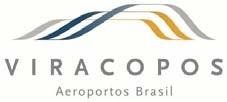 Tipo de DocumentoEspaço Reservado – ProtocoloSOLICITAÇÃO DE CREDENCIAL AEROPORTUÁRIA PERMANENTEOrientaçõesPreencher obrigatoriamente no computador.EMPRESA SOLICITANTEEMPRESA SOLICITANTEEMPRESA SOLICITANTEEMPRESA SOLICITANTEEMPRESA SOLICITANTEEMPRESA SOLICITANTEEMPRESA SOLICITANTEEMPRESA SOLICITANTEEMPRESA SOLICITANTEEMPRESA SOLICITANTEEMPRESA SOLICITANTEEMPRESA SOLICITANTEEMPRESA SOLICITANTEEMPRESA SOLICITANTEEMPRESA SOLICITANTEEMPRESA SOLICITANTEEMPRESA SOLICITANTEEMPRESA SOLICITANTEEMPRESA SOLICITANTEEMPRESA SOLICITANTEEMPRESA SOLICITANTEEMPRESA SOLICITANTEEMPRESA SOLICITANTENome FantasiaNome FantasiaNome FantasiaNome FantasiaNome FantasiaNome FantasiaNome FantasiaNome FantasiaNome FantasiaRazão SocialRazão SocialRazão SocialRazão SocialRazão SocialRazão SocialRazão SocialRazão SocialRazão SocialRazão SocialRazão SocialRazão SocialRazão SocialRazão SocialINFORMAÇÕES CADASTRAIS DO(A) COLABORADOR(A)INFORMAÇÕES CADASTRAIS DO(A) COLABORADOR(A)INFORMAÇÕES CADASTRAIS DO(A) COLABORADOR(A)INFORMAÇÕES CADASTRAIS DO(A) COLABORADOR(A)INFORMAÇÕES CADASTRAIS DO(A) COLABORADOR(A)INFORMAÇÕES CADASTRAIS DO(A) COLABORADOR(A)INFORMAÇÕES CADASTRAIS DO(A) COLABORADOR(A)INFORMAÇÕES CADASTRAIS DO(A) COLABORADOR(A)INFORMAÇÕES CADASTRAIS DO(A) COLABORADOR(A)INFORMAÇÕES CADASTRAIS DO(A) COLABORADOR(A)INFORMAÇÕES CADASTRAIS DO(A) COLABORADOR(A)INFORMAÇÕES CADASTRAIS DO(A) COLABORADOR(A)INFORMAÇÕES CADASTRAIS DO(A) COLABORADOR(A)INFORMAÇÕES CADASTRAIS DO(A) COLABORADOR(A)INFORMAÇÕES CADASTRAIS DO(A) COLABORADOR(A)INFORMAÇÕES CADASTRAIS DO(A) COLABORADOR(A)INFORMAÇÕES CADASTRAIS DO(A) COLABORADOR(A)INFORMAÇÕES CADASTRAIS DO(A) COLABORADOR(A)INFORMAÇÕES CADASTRAIS DO(A) COLABORADOR(A)INFORMAÇÕES CADASTRAIS DO(A) COLABORADOR(A)INFORMAÇÕES CADASTRAIS DO(A) COLABORADOR(A)INFORMAÇÕES CADASTRAIS DO(A) COLABORADOR(A)INFORMAÇÕES CADASTRAIS DO(A) COLABORADOR(A)Nome CompletoNome CompletoNome CompletoNome CompletoNome CompletoNome CompletoNome CompletoNome CompletoNome CompletoCPFCPFCPFCPFCPFCPFCPFCPFRNE/PassaporteRNE/PassaporteRNE/PassaporteRNE/PassaporteRNE/PassaporteRNE/PassaporteE-mailE-mailE-mailE-mailE-mailE-mailE-mailE-mailE-mailTelefone ParticularTelefone ParticularTelefone ParticularTelefone ParticularTelefone ParticularTelefone ParticularTelefone ParticularTelefone ParticularTelefone ComercialTelefone ComercialTelefone ComercialTelefone ComercialTelefone ComercialTelefone ComercialFunçãoFunçãoFunçãoFunçãoFunçãoFunçãoFunçãoFunçãoFunçãoÁrea de Acesso no AeroportoÁrea de Acesso no AeroportoÁrea de Acesso no AeroportoÁrea de Acesso no AeroportoÁrea de Acesso no AeroportoÁrea de Acesso no AeroportoÁrea de Acesso no AeroportoÁrea de Acesso no AeroportoÁrea de Acesso no AeroportoÁrea de Acesso no AeroportoÁrea de Acesso no AeroportoÁrea de Acesso no AeroportoÁrea de Acesso no AeroportoÁrea de Acesso no AeroportoRESIDIU NO EXTERIOR NOS ÚLTIMOS  10 ANOS?RESIDIU NO EXTERIOR NOS ÚLTIMOS  10 ANOS?RESIDIU NO EXTERIOR NOS ÚLTIMOS  10 ANOS?RESIDIU NO EXTERIOR NOS ÚLTIMOS  10 ANOS?RESIDIU NO EXTERIOR NOS ÚLTIMOS  10 ANOS?RESIDIU NO EXTERIOR NOS ÚLTIMOS  10 ANOS?RESIDIU NO EXTERIOR NOS ÚLTIMOS  10 ANOS?RESIDIU NO EXTERIOR NOS ÚLTIMOS  10 ANOS?RESIDIU NO EXTERIOR NOS ÚLTIMOS  10 ANOS?EXERCE ATIVIDADE DE RISCO À SEGURANÇA OPERACIONAL (ARSO)?EXERCE ATIVIDADE DE RISCO À SEGURANÇA OPERACIONAL (ARSO)?EXERCE ATIVIDADE DE RISCO À SEGURANÇA OPERACIONAL (ARSO)?EXERCE ATIVIDADE DE RISCO À SEGURANÇA OPERACIONAL (ARSO)?EXERCE ATIVIDADE DE RISCO À SEGURANÇA OPERACIONAL (ARSO)?EXERCE ATIVIDADE DE RISCO À SEGURANÇA OPERACIONAL (ARSO)?EXERCE ATIVIDADE DE RISCO À SEGURANÇA OPERACIONAL (ARSO)?EXERCE ATIVIDADE DE RISCO À SEGURANÇA OPERACIONAL (ARSO)?EXERCE ATIVIDADE DE RISCO À SEGURANÇA OPERACIONAL (ARSO)?EXERCE ATIVIDADE DE RISCO À SEGURANÇA OPERACIONAL (ARSO)?EXERCE ATIVIDADE DE RISCO À SEGURANÇA OPERACIONAL (ARSO)?EXERCE ATIVIDADE DE RISCO À SEGURANÇA OPERACIONAL (ARSO)?EXERCE ATIVIDADE DE RISCO À SEGURANÇA OPERACIONAL (ARSO)?EXERCE ATIVIDADE DE RISCO À SEGURANÇA OPERACIONAL (ARSO)? NÃO                    SIMSe sim, informar o(s) país(es): NÃO                    SIMSe sim, informar o(s) país(es): NÃO                    SIMSe sim, informar o(s) país(es): NÃO                    SIMSe sim, informar o(s) país(es): NÃO                    SIMSe sim, informar o(s) país(es): NÃO                    SIMSe sim, informar o(s) país(es): NÃO                    SIMSe sim, informar o(s) país(es): NÃO                    SIMSe sim, informar o(s) país(es): NÃO                    SIMSe sim, informar o(s) país(es): NÃO                       SIM NÃO                       SIM NÃO                       SIM NÃO                       SIM NÃO                       SIM NÃO                       SIM NÃO                       SIM NÃO                       SIM NÃO                       SIM NÃO                       SIM NÃO                       SIM NÃO                       SIM NÃO                       SIM NÃO                       SIMMOTIVO DA SOLICITAÇÃOMOTIVO DA SOLICITAÇÃOMOTIVO DA SOLICITAÇÃOMOTIVO DA SOLICITAÇÃOMOTIVO DA SOLICITAÇÃOMOTIVO DA SOLICITAÇÃOMOTIVO DA SOLICITAÇÃOMOTIVO DA SOLICITAÇÃOMOTIVO DA SOLICITAÇÃOMOTIVO DA SOLICITAÇÃOMOTIVO DA SOLICITAÇÃOMOTIVO DA SOLICITAÇÃOMOTIVO DA SOLICITAÇÃOMOTIVO DA SOLICITAÇÃOMOTIVO DA SOLICITAÇÃOMOTIVO DA SOLICITAÇÃOMOTIVO DA SOLICITAÇÃOMOTIVO DA SOLICITAÇÃOMOTIVO DA SOLICITAÇÃOMOTIVO DA SOLICITAÇÃOMOTIVO DA SOLICITAÇÃOMOTIVO DA SOLICITAÇÃOMOTIVO DA SOLICITAÇÃO EMISSÃO / RENOVAÇÃO EMISSÃO / RENOVAÇÃO EMISSÃO / RENOVAÇÃO EMISSÃO / RENOVAÇÃO EMISSÃO / RENOVAÇÃO EMISSÃO / RENOVAÇÃO    AUTORIZAÇÃO PARA DIRIGIR    AUTORIZAÇÃO PARA DIRIGIR    AUTORIZAÇÃO PARA DIRIGIR    AUTORIZAÇÃO PARA DIRIGIR    AUTORIZAÇÃO PARA DIRIGIR    AUTORIZAÇÃO PARA DIRIGIR    AUTORIZAÇÃO PARA DIRIGIR    DANIFICAÇÃO    DANIFICAÇÃO    DANIFICAÇÃO    DANIFICAÇÃO    DANIFICAÇÃO    DANIFICAÇÃO    DANIFICAÇÃO    DANIFICAÇÃO    DANIFICAÇÃO    DANIFICAÇÃO ALTERAÇÃO DE FUNÇÃO ALTERAÇÃO DE FUNÇÃO ALTERAÇÃO DE FUNÇÃO ALTERAÇÃO DE FUNÇÃO ALTERAÇÃO DE FUNÇÃO ALTERAÇÃO DE FUNÇÃO   ALTERAÇÃO DE ÁREA    ALTERAÇÃO DE ÁREA    ALTERAÇÃO DE ÁREA    ALTERAÇÃO DE ÁREA    ALTERAÇÃO DE ÁREA    ALTERAÇÃO DE ÁREA    ALTERAÇÃO DE ÁREA     EXTRAVIO    EXTRAVIO    EXTRAVIO    EXTRAVIO    EXTRAVIO    EXTRAVIO    EXTRAVIO    EXTRAVIO    EXTRAVIO    EXTRAVIO   OUTROS. Especifique:   OUTROS. Especifique:   OUTROS. Especifique:   OUTROS. Especifique:   OUTROS. Especifique:   OUTROS. Especifique:   OUTROS. Especifique:   OUTROS. Especifique:   OUTROS. Especifique:   OUTROS. Especifique:   OUTROS. Especifique:   OUTROS. Especifique:   OUTROS. Especifique:   OUTROS. Especifique:   OUTROS. Especifique:   OUTROS. Especifique:   OUTROS. Especifique:   OUTROS. Especifique:   OUTROS. Especifique:   OUTROS. Especifique:   OUTROS. Especifique:   OUTROS. Especifique:   OUTROS. Especifique:VALIDADE TREINAMENTOS / HABILITAÇÃOVALIDADE TREINAMENTOS / HABILITAÇÃOVALIDADE TREINAMENTOS / HABILITAÇÃOVALIDADE TREINAMENTOS / HABILITAÇÃOVALIDADE TREINAMENTOS / HABILITAÇÃOVALIDADE TREINAMENTOS / HABILITAÇÃOVALIDADE TREINAMENTOS / HABILITAÇÃOVALIDADE TREINAMENTOS / HABILITAÇÃOVALIDADE TREINAMENTOS / HABILITAÇÃOVALIDADE TREINAMENTOS / HABILITAÇÃOVALIDADE TREINAMENTOS / HABILITAÇÃOVALIDADE TREINAMENTOS / HABILITAÇÃOVALIDADE TREINAMENTOS / HABILITAÇÃOVALIDADE TREINAMENTOS / HABILITAÇÃOVALIDADE TREINAMENTOS / HABILITAÇÃOVALIDADE TREINAMENTOS / HABILITAÇÃOVALIDADE TREINAMENTOS / HABILITAÇÃOVALIDADE TREINAMENTOS / HABILITAÇÃOVALIDADE TREINAMENTOS / HABILITAÇÃOVALIDADE TREINAMENTOS / HABILITAÇÃOVALIDADE TREINAMENTOS / HABILITAÇÃOVALIDADE TREINAMENTOS / HABILITAÇÃOVALIDADE TREINAMENTOS / HABILITAÇÃOConscientizaçãoAVSECSegurança OperacionalSegurança OperacionalSegurança OperacionalSegurança OperacionalDireção DefensivaDireção DefensivaCNHCNHCNHCNHMarshallingMarshallingMarshallingMarshallingOutrosOutrosOutrosOutrosOutrosOutrosOutrosOutrosDECLARAÇÃO DE APTIDÃO DA EMPRESA SOLICITANTEDECLARAÇÃO DE APTIDÃO DA EMPRESA SOLICITANTEDECLARAÇÃO DE APTIDÃO DA EMPRESA SOLICITANTEDECLARAÇÃO DE APTIDÃO DA EMPRESA SOLICITANTEDECLARAÇÃO DE APTIDÃO DA EMPRESA SOLICITANTEDECLARAÇÃO DE APTIDÃO DA EMPRESA SOLICITANTEDECLARAÇÃO DE APTIDÃO DA EMPRESA SOLICITANTEDECLARAÇÃO DE APTIDÃO DA EMPRESA SOLICITANTEDECLARAÇÃO DE APTIDÃO DA EMPRESA SOLICITANTEDECLARAÇÃO DE APTIDÃO DA EMPRESA SOLICITANTEDECLARAÇÃO DE APTIDÃO DA EMPRESA SOLICITANTEDECLARAÇÃO DE APTIDÃO DA EMPRESA SOLICITANTEDECLARAÇÃO DE APTIDÃO DA EMPRESA SOLICITANTEDECLARAÇÃO DE APTIDÃO DA EMPRESA SOLICITANTEDECLARAÇÃO DE APTIDÃO DA EMPRESA SOLICITANTEDECLARAÇÃO DE APTIDÃO DA EMPRESA SOLICITANTEDECLARAÇÃO DE APTIDÃO DA EMPRESA SOLICITANTEDECLARAÇÃO DE APTIDÃO DA EMPRESA SOLICITANTEDECLARAÇÃO DE APTIDÃO DA EMPRESA SOLICITANTEDECLARAÇÃO DE APTIDÃO DA EMPRESA SOLICITANTEDECLARAÇÃO DE APTIDÃO DA EMPRESA SOLICITANTEDECLARAÇÃO DE APTIDÃO DA EMPRESA SOLICITANTEDECLARAÇÃO DE APTIDÃO DA EMPRESA SOLICITANTEAPTIDÃO ‐ O(A) colaborador(a) foi treinado(a), examinado(a), julgado(a) apto(a) e  habilitado(a) a exercer a função supracitada e os cursos necessários, previstos nas  normativas da Agência Nacional da Aviação Civil e da Aeroportos Brasil Viracopos, encontram‐se arquivados na pasta funcional do(a) colaborador(a), sob responsabilidade da empresa solicitante.APTIDÃO ‐ O(A) colaborador(a) foi treinado(a), examinado(a), julgado(a) apto(a) e  habilitado(a) a exercer a função supracitada e os cursos necessários, previstos nas  normativas da Agência Nacional da Aviação Civil e da Aeroportos Brasil Viracopos, encontram‐se arquivados na pasta funcional do(a) colaborador(a), sob responsabilidade da empresa solicitante.APTIDÃO ‐ O(A) colaborador(a) foi treinado(a), examinado(a), julgado(a) apto(a) e  habilitado(a) a exercer a função supracitada e os cursos necessários, previstos nas  normativas da Agência Nacional da Aviação Civil e da Aeroportos Brasil Viracopos, encontram‐se arquivados na pasta funcional do(a) colaborador(a), sob responsabilidade da empresa solicitante.APTIDÃO ‐ O(A) colaborador(a) foi treinado(a), examinado(a), julgado(a) apto(a) e  habilitado(a) a exercer a função supracitada e os cursos necessários, previstos nas  normativas da Agência Nacional da Aviação Civil e da Aeroportos Brasil Viracopos, encontram‐se arquivados na pasta funcional do(a) colaborador(a), sob responsabilidade da empresa solicitante.APTIDÃO ‐ O(A) colaborador(a) foi treinado(a), examinado(a), julgado(a) apto(a) e  habilitado(a) a exercer a função supracitada e os cursos necessários, previstos nas  normativas da Agência Nacional da Aviação Civil e da Aeroportos Brasil Viracopos, encontram‐se arquivados na pasta funcional do(a) colaborador(a), sob responsabilidade da empresa solicitante.APTIDÃO ‐ O(A) colaborador(a) foi treinado(a), examinado(a), julgado(a) apto(a) e  habilitado(a) a exercer a função supracitada e os cursos necessários, previstos nas  normativas da Agência Nacional da Aviação Civil e da Aeroportos Brasil Viracopos, encontram‐se arquivados na pasta funcional do(a) colaborador(a), sob responsabilidade da empresa solicitante.APTIDÃO ‐ O(A) colaborador(a) foi treinado(a), examinado(a), julgado(a) apto(a) e  habilitado(a) a exercer a função supracitada e os cursos necessários, previstos nas  normativas da Agência Nacional da Aviação Civil e da Aeroportos Brasil Viracopos, encontram‐se arquivados na pasta funcional do(a) colaborador(a), sob responsabilidade da empresa solicitante.APTIDÃO ‐ O(A) colaborador(a) foi treinado(a), examinado(a), julgado(a) apto(a) e  habilitado(a) a exercer a função supracitada e os cursos necessários, previstos nas  normativas da Agência Nacional da Aviação Civil e da Aeroportos Brasil Viracopos, encontram‐se arquivados na pasta funcional do(a) colaborador(a), sob responsabilidade da empresa solicitante.APTIDÃO ‐ O(A) colaborador(a) foi treinado(a), examinado(a), julgado(a) apto(a) e  habilitado(a) a exercer a função supracitada e os cursos necessários, previstos nas  normativas da Agência Nacional da Aviação Civil e da Aeroportos Brasil Viracopos, encontram‐se arquivados na pasta funcional do(a) colaborador(a), sob responsabilidade da empresa solicitante.APTIDÃO ‐ O(A) colaborador(a) foi treinado(a), examinado(a), julgado(a) apto(a) e  habilitado(a) a exercer a função supracitada e os cursos necessários, previstos nas  normativas da Agência Nacional da Aviação Civil e da Aeroportos Brasil Viracopos, encontram‐se arquivados na pasta funcional do(a) colaborador(a), sob responsabilidade da empresa solicitante.APTIDÃO ‐ O(A) colaborador(a) foi treinado(a), examinado(a), julgado(a) apto(a) e  habilitado(a) a exercer a função supracitada e os cursos necessários, previstos nas  normativas da Agência Nacional da Aviação Civil e da Aeroportos Brasil Viracopos, encontram‐se arquivados na pasta funcional do(a) colaborador(a), sob responsabilidade da empresa solicitante.APTIDÃO ‐ O(A) colaborador(a) foi treinado(a), examinado(a), julgado(a) apto(a) e  habilitado(a) a exercer a função supracitada e os cursos necessários, previstos nas  normativas da Agência Nacional da Aviação Civil e da Aeroportos Brasil Viracopos, encontram‐se arquivados na pasta funcional do(a) colaborador(a), sob responsabilidade da empresa solicitante.APTIDÃO ‐ O(A) colaborador(a) foi treinado(a), examinado(a), julgado(a) apto(a) e  habilitado(a) a exercer a função supracitada e os cursos necessários, previstos nas  normativas da Agência Nacional da Aviação Civil e da Aeroportos Brasil Viracopos, encontram‐se arquivados na pasta funcional do(a) colaborador(a), sob responsabilidade da empresa solicitante.APTIDÃO ‐ O(A) colaborador(a) foi treinado(a), examinado(a), julgado(a) apto(a) e  habilitado(a) a exercer a função supracitada e os cursos necessários, previstos nas  normativas da Agência Nacional da Aviação Civil e da Aeroportos Brasil Viracopos, encontram‐se arquivados na pasta funcional do(a) colaborador(a), sob responsabilidade da empresa solicitante.APTIDÃO ‐ O(A) colaborador(a) foi treinado(a), examinado(a), julgado(a) apto(a) e  habilitado(a) a exercer a função supracitada e os cursos necessários, previstos nas  normativas da Agência Nacional da Aviação Civil e da Aeroportos Brasil Viracopos, encontram‐se arquivados na pasta funcional do(a) colaborador(a), sob responsabilidade da empresa solicitante.APTIDÃO ‐ O(A) colaborador(a) foi treinado(a), examinado(a), julgado(a) apto(a) e  habilitado(a) a exercer a função supracitada e os cursos necessários, previstos nas  normativas da Agência Nacional da Aviação Civil e da Aeroportos Brasil Viracopos, encontram‐se arquivados na pasta funcional do(a) colaborador(a), sob responsabilidade da empresa solicitante.APTIDÃO ‐ O(A) colaborador(a) foi treinado(a), examinado(a), julgado(a) apto(a) e  habilitado(a) a exercer a função supracitada e os cursos necessários, previstos nas  normativas da Agência Nacional da Aviação Civil e da Aeroportos Brasil Viracopos, encontram‐se arquivados na pasta funcional do(a) colaborador(a), sob responsabilidade da empresa solicitante.APTIDÃO ‐ O(A) colaborador(a) foi treinado(a), examinado(a), julgado(a) apto(a) e  habilitado(a) a exercer a função supracitada e os cursos necessários, previstos nas  normativas da Agência Nacional da Aviação Civil e da Aeroportos Brasil Viracopos, encontram‐se arquivados na pasta funcional do(a) colaborador(a), sob responsabilidade da empresa solicitante.APTIDÃO ‐ O(A) colaborador(a) foi treinado(a), examinado(a), julgado(a) apto(a) e  habilitado(a) a exercer a função supracitada e os cursos necessários, previstos nas  normativas da Agência Nacional da Aviação Civil e da Aeroportos Brasil Viracopos, encontram‐se arquivados na pasta funcional do(a) colaborador(a), sob responsabilidade da empresa solicitante.APTIDÃO ‐ O(A) colaborador(a) foi treinado(a), examinado(a), julgado(a) apto(a) e  habilitado(a) a exercer a função supracitada e os cursos necessários, previstos nas  normativas da Agência Nacional da Aviação Civil e da Aeroportos Brasil Viracopos, encontram‐se arquivados na pasta funcional do(a) colaborador(a), sob responsabilidade da empresa solicitante.APTIDÃO ‐ O(A) colaborador(a) foi treinado(a), examinado(a), julgado(a) apto(a) e  habilitado(a) a exercer a função supracitada e os cursos necessários, previstos nas  normativas da Agência Nacional da Aviação Civil e da Aeroportos Brasil Viracopos, encontram‐se arquivados na pasta funcional do(a) colaborador(a), sob responsabilidade da empresa solicitante.APTIDÃO ‐ O(A) colaborador(a) foi treinado(a), examinado(a), julgado(a) apto(a) e  habilitado(a) a exercer a função supracitada e os cursos necessários, previstos nas  normativas da Agência Nacional da Aviação Civil e da Aeroportos Brasil Viracopos, encontram‐se arquivados na pasta funcional do(a) colaborador(a), sob responsabilidade da empresa solicitante.APTIDÃO ‐ O(A) colaborador(a) foi treinado(a), examinado(a), julgado(a) apto(a) e  habilitado(a) a exercer a função supracitada e os cursos necessários, previstos nas  normativas da Agência Nacional da Aviação Civil e da Aeroportos Brasil Viracopos, encontram‐se arquivados na pasta funcional do(a) colaborador(a), sob responsabilidade da empresa solicitante.TERMO DE RESPONSABILIDADETERMO DE RESPONSABILIDADETERMO DE RESPONSABILIDADETERMO DE RESPONSABILIDADETERMO DE RESPONSABILIDADETERMO DE RESPONSABILIDADETERMO DE RESPONSABILIDADETERMO DE RESPONSABILIDADETERMO DE RESPONSABILIDADETERMO DE RESPONSABILIDADETERMO DE RESPONSABILIDADETERMO DE RESPONSABILIDADETERMO DE RESPONSABILIDADETERMO DE RESPONSABILIDADETERMO DE RESPONSABILIDADETERMO DE RESPONSABILIDADETERMO DE RESPONSABILIDADETERMO DE RESPONSABILIDADETERMO DE RESPONSABILIDADETERMO DE RESPONSABILIDADETERMO DE RESPONSABILIDADETERMO DE RESPONSABILIDADETERMO DE RESPONSABILIDADEResponsabilizo‐me pelas informações supracitadas, autenticidade das documentações anexas de cunho obrigatório pela Agência Nacional da Aviação Civil e da Aeroportos Brasil Viracopos S.A. – Em Recuperação Judicial. Estamos cientes: de que é obrigatória a renovação da Credencial Aeroportuária com antecedência ao seu vencimento – preferencialmente 30 dias antes; das responsabilidades decorrentes do uso da Credencial Aeroportuária, da devolução quando cessar a sua validade ou quando o(a) colaborador(a) for desligado(a) da Empresa/Aeroporto e que será aplicada multa em caso de não devolução, extravio ou utilização indevida da credencial; sob pena de arcar com as responsabilidades administrativas aeroportuárias, civis e criminais de eventuais danos decorrentes da utilização indevida.Responsabilizo‐me pelas informações supracitadas, autenticidade das documentações anexas de cunho obrigatório pela Agência Nacional da Aviação Civil e da Aeroportos Brasil Viracopos S.A. – Em Recuperação Judicial. Estamos cientes: de que é obrigatória a renovação da Credencial Aeroportuária com antecedência ao seu vencimento – preferencialmente 30 dias antes; das responsabilidades decorrentes do uso da Credencial Aeroportuária, da devolução quando cessar a sua validade ou quando o(a) colaborador(a) for desligado(a) da Empresa/Aeroporto e que será aplicada multa em caso de não devolução, extravio ou utilização indevida da credencial; sob pena de arcar com as responsabilidades administrativas aeroportuárias, civis e criminais de eventuais danos decorrentes da utilização indevida.Responsabilizo‐me pelas informações supracitadas, autenticidade das documentações anexas de cunho obrigatório pela Agência Nacional da Aviação Civil e da Aeroportos Brasil Viracopos S.A. – Em Recuperação Judicial. Estamos cientes: de que é obrigatória a renovação da Credencial Aeroportuária com antecedência ao seu vencimento – preferencialmente 30 dias antes; das responsabilidades decorrentes do uso da Credencial Aeroportuária, da devolução quando cessar a sua validade ou quando o(a) colaborador(a) for desligado(a) da Empresa/Aeroporto e que será aplicada multa em caso de não devolução, extravio ou utilização indevida da credencial; sob pena de arcar com as responsabilidades administrativas aeroportuárias, civis e criminais de eventuais danos decorrentes da utilização indevida.Responsabilizo‐me pelas informações supracitadas, autenticidade das documentações anexas de cunho obrigatório pela Agência Nacional da Aviação Civil e da Aeroportos Brasil Viracopos S.A. – Em Recuperação Judicial. Estamos cientes: de que é obrigatória a renovação da Credencial Aeroportuária com antecedência ao seu vencimento – preferencialmente 30 dias antes; das responsabilidades decorrentes do uso da Credencial Aeroportuária, da devolução quando cessar a sua validade ou quando o(a) colaborador(a) for desligado(a) da Empresa/Aeroporto e que será aplicada multa em caso de não devolução, extravio ou utilização indevida da credencial; sob pena de arcar com as responsabilidades administrativas aeroportuárias, civis e criminais de eventuais danos decorrentes da utilização indevida.Responsabilizo‐me pelas informações supracitadas, autenticidade das documentações anexas de cunho obrigatório pela Agência Nacional da Aviação Civil e da Aeroportos Brasil Viracopos S.A. – Em Recuperação Judicial. Estamos cientes: de que é obrigatória a renovação da Credencial Aeroportuária com antecedência ao seu vencimento – preferencialmente 30 dias antes; das responsabilidades decorrentes do uso da Credencial Aeroportuária, da devolução quando cessar a sua validade ou quando o(a) colaborador(a) for desligado(a) da Empresa/Aeroporto e que será aplicada multa em caso de não devolução, extravio ou utilização indevida da credencial; sob pena de arcar com as responsabilidades administrativas aeroportuárias, civis e criminais de eventuais danos decorrentes da utilização indevida.Responsabilizo‐me pelas informações supracitadas, autenticidade das documentações anexas de cunho obrigatório pela Agência Nacional da Aviação Civil e da Aeroportos Brasil Viracopos S.A. – Em Recuperação Judicial. Estamos cientes: de que é obrigatória a renovação da Credencial Aeroportuária com antecedência ao seu vencimento – preferencialmente 30 dias antes; das responsabilidades decorrentes do uso da Credencial Aeroportuária, da devolução quando cessar a sua validade ou quando o(a) colaborador(a) for desligado(a) da Empresa/Aeroporto e que será aplicada multa em caso de não devolução, extravio ou utilização indevida da credencial; sob pena de arcar com as responsabilidades administrativas aeroportuárias, civis e criminais de eventuais danos decorrentes da utilização indevida.Responsabilizo‐me pelas informações supracitadas, autenticidade das documentações anexas de cunho obrigatório pela Agência Nacional da Aviação Civil e da Aeroportos Brasil Viracopos S.A. – Em Recuperação Judicial. Estamos cientes: de que é obrigatória a renovação da Credencial Aeroportuária com antecedência ao seu vencimento – preferencialmente 30 dias antes; das responsabilidades decorrentes do uso da Credencial Aeroportuária, da devolução quando cessar a sua validade ou quando o(a) colaborador(a) for desligado(a) da Empresa/Aeroporto e que será aplicada multa em caso de não devolução, extravio ou utilização indevida da credencial; sob pena de arcar com as responsabilidades administrativas aeroportuárias, civis e criminais de eventuais danos decorrentes da utilização indevida.Responsabilizo‐me pelas informações supracitadas, autenticidade das documentações anexas de cunho obrigatório pela Agência Nacional da Aviação Civil e da Aeroportos Brasil Viracopos S.A. – Em Recuperação Judicial. Estamos cientes: de que é obrigatória a renovação da Credencial Aeroportuária com antecedência ao seu vencimento – preferencialmente 30 dias antes; das responsabilidades decorrentes do uso da Credencial Aeroportuária, da devolução quando cessar a sua validade ou quando o(a) colaborador(a) for desligado(a) da Empresa/Aeroporto e que será aplicada multa em caso de não devolução, extravio ou utilização indevida da credencial; sob pena de arcar com as responsabilidades administrativas aeroportuárias, civis e criminais de eventuais danos decorrentes da utilização indevida.Responsabilizo‐me pelas informações supracitadas, autenticidade das documentações anexas de cunho obrigatório pela Agência Nacional da Aviação Civil e da Aeroportos Brasil Viracopos S.A. – Em Recuperação Judicial. Estamos cientes: de que é obrigatória a renovação da Credencial Aeroportuária com antecedência ao seu vencimento – preferencialmente 30 dias antes; das responsabilidades decorrentes do uso da Credencial Aeroportuária, da devolução quando cessar a sua validade ou quando o(a) colaborador(a) for desligado(a) da Empresa/Aeroporto e que será aplicada multa em caso de não devolução, extravio ou utilização indevida da credencial; sob pena de arcar com as responsabilidades administrativas aeroportuárias, civis e criminais de eventuais danos decorrentes da utilização indevida.Responsabilizo‐me pelas informações supracitadas, autenticidade das documentações anexas de cunho obrigatório pela Agência Nacional da Aviação Civil e da Aeroportos Brasil Viracopos S.A. – Em Recuperação Judicial. Estamos cientes: de que é obrigatória a renovação da Credencial Aeroportuária com antecedência ao seu vencimento – preferencialmente 30 dias antes; das responsabilidades decorrentes do uso da Credencial Aeroportuária, da devolução quando cessar a sua validade ou quando o(a) colaborador(a) for desligado(a) da Empresa/Aeroporto e que será aplicada multa em caso de não devolução, extravio ou utilização indevida da credencial; sob pena de arcar com as responsabilidades administrativas aeroportuárias, civis e criminais de eventuais danos decorrentes da utilização indevida.Responsabilizo‐me pelas informações supracitadas, autenticidade das documentações anexas de cunho obrigatório pela Agência Nacional da Aviação Civil e da Aeroportos Brasil Viracopos S.A. – Em Recuperação Judicial. Estamos cientes: de que é obrigatória a renovação da Credencial Aeroportuária com antecedência ao seu vencimento – preferencialmente 30 dias antes; das responsabilidades decorrentes do uso da Credencial Aeroportuária, da devolução quando cessar a sua validade ou quando o(a) colaborador(a) for desligado(a) da Empresa/Aeroporto e que será aplicada multa em caso de não devolução, extravio ou utilização indevida da credencial; sob pena de arcar com as responsabilidades administrativas aeroportuárias, civis e criminais de eventuais danos decorrentes da utilização indevida.Responsabilizo‐me pelas informações supracitadas, autenticidade das documentações anexas de cunho obrigatório pela Agência Nacional da Aviação Civil e da Aeroportos Brasil Viracopos S.A. – Em Recuperação Judicial. Estamos cientes: de que é obrigatória a renovação da Credencial Aeroportuária com antecedência ao seu vencimento – preferencialmente 30 dias antes; das responsabilidades decorrentes do uso da Credencial Aeroportuária, da devolução quando cessar a sua validade ou quando o(a) colaborador(a) for desligado(a) da Empresa/Aeroporto e que será aplicada multa em caso de não devolução, extravio ou utilização indevida da credencial; sob pena de arcar com as responsabilidades administrativas aeroportuárias, civis e criminais de eventuais danos decorrentes da utilização indevida.Responsabilizo‐me pelas informações supracitadas, autenticidade das documentações anexas de cunho obrigatório pela Agência Nacional da Aviação Civil e da Aeroportos Brasil Viracopos S.A. – Em Recuperação Judicial. Estamos cientes: de que é obrigatória a renovação da Credencial Aeroportuária com antecedência ao seu vencimento – preferencialmente 30 dias antes; das responsabilidades decorrentes do uso da Credencial Aeroportuária, da devolução quando cessar a sua validade ou quando o(a) colaborador(a) for desligado(a) da Empresa/Aeroporto e que será aplicada multa em caso de não devolução, extravio ou utilização indevida da credencial; sob pena de arcar com as responsabilidades administrativas aeroportuárias, civis e criminais de eventuais danos decorrentes da utilização indevida.Responsabilizo‐me pelas informações supracitadas, autenticidade das documentações anexas de cunho obrigatório pela Agência Nacional da Aviação Civil e da Aeroportos Brasil Viracopos S.A. – Em Recuperação Judicial. Estamos cientes: de que é obrigatória a renovação da Credencial Aeroportuária com antecedência ao seu vencimento – preferencialmente 30 dias antes; das responsabilidades decorrentes do uso da Credencial Aeroportuária, da devolução quando cessar a sua validade ou quando o(a) colaborador(a) for desligado(a) da Empresa/Aeroporto e que será aplicada multa em caso de não devolução, extravio ou utilização indevida da credencial; sob pena de arcar com as responsabilidades administrativas aeroportuárias, civis e criminais de eventuais danos decorrentes da utilização indevida.Responsabilizo‐me pelas informações supracitadas, autenticidade das documentações anexas de cunho obrigatório pela Agência Nacional da Aviação Civil e da Aeroportos Brasil Viracopos S.A. – Em Recuperação Judicial. Estamos cientes: de que é obrigatória a renovação da Credencial Aeroportuária com antecedência ao seu vencimento – preferencialmente 30 dias antes; das responsabilidades decorrentes do uso da Credencial Aeroportuária, da devolução quando cessar a sua validade ou quando o(a) colaborador(a) for desligado(a) da Empresa/Aeroporto e que será aplicada multa em caso de não devolução, extravio ou utilização indevida da credencial; sob pena de arcar com as responsabilidades administrativas aeroportuárias, civis e criminais de eventuais danos decorrentes da utilização indevida.Responsabilizo‐me pelas informações supracitadas, autenticidade das documentações anexas de cunho obrigatório pela Agência Nacional da Aviação Civil e da Aeroportos Brasil Viracopos S.A. – Em Recuperação Judicial. Estamos cientes: de que é obrigatória a renovação da Credencial Aeroportuária com antecedência ao seu vencimento – preferencialmente 30 dias antes; das responsabilidades decorrentes do uso da Credencial Aeroportuária, da devolução quando cessar a sua validade ou quando o(a) colaborador(a) for desligado(a) da Empresa/Aeroporto e que será aplicada multa em caso de não devolução, extravio ou utilização indevida da credencial; sob pena de arcar com as responsabilidades administrativas aeroportuárias, civis e criminais de eventuais danos decorrentes da utilização indevida.Responsabilizo‐me pelas informações supracitadas, autenticidade das documentações anexas de cunho obrigatório pela Agência Nacional da Aviação Civil e da Aeroportos Brasil Viracopos S.A. – Em Recuperação Judicial. Estamos cientes: de que é obrigatória a renovação da Credencial Aeroportuária com antecedência ao seu vencimento – preferencialmente 30 dias antes; das responsabilidades decorrentes do uso da Credencial Aeroportuária, da devolução quando cessar a sua validade ou quando o(a) colaborador(a) for desligado(a) da Empresa/Aeroporto e que será aplicada multa em caso de não devolução, extravio ou utilização indevida da credencial; sob pena de arcar com as responsabilidades administrativas aeroportuárias, civis e criminais de eventuais danos decorrentes da utilização indevida.Responsabilizo‐me pelas informações supracitadas, autenticidade das documentações anexas de cunho obrigatório pela Agência Nacional da Aviação Civil e da Aeroportos Brasil Viracopos S.A. – Em Recuperação Judicial. Estamos cientes: de que é obrigatória a renovação da Credencial Aeroportuária com antecedência ao seu vencimento – preferencialmente 30 dias antes; das responsabilidades decorrentes do uso da Credencial Aeroportuária, da devolução quando cessar a sua validade ou quando o(a) colaborador(a) for desligado(a) da Empresa/Aeroporto e que será aplicada multa em caso de não devolução, extravio ou utilização indevida da credencial; sob pena de arcar com as responsabilidades administrativas aeroportuárias, civis e criminais de eventuais danos decorrentes da utilização indevida.Responsabilizo‐me pelas informações supracitadas, autenticidade das documentações anexas de cunho obrigatório pela Agência Nacional da Aviação Civil e da Aeroportos Brasil Viracopos S.A. – Em Recuperação Judicial. Estamos cientes: de que é obrigatória a renovação da Credencial Aeroportuária com antecedência ao seu vencimento – preferencialmente 30 dias antes; das responsabilidades decorrentes do uso da Credencial Aeroportuária, da devolução quando cessar a sua validade ou quando o(a) colaborador(a) for desligado(a) da Empresa/Aeroporto e que será aplicada multa em caso de não devolução, extravio ou utilização indevida da credencial; sob pena de arcar com as responsabilidades administrativas aeroportuárias, civis e criminais de eventuais danos decorrentes da utilização indevida.Responsabilizo‐me pelas informações supracitadas, autenticidade das documentações anexas de cunho obrigatório pela Agência Nacional da Aviação Civil e da Aeroportos Brasil Viracopos S.A. – Em Recuperação Judicial. Estamos cientes: de que é obrigatória a renovação da Credencial Aeroportuária com antecedência ao seu vencimento – preferencialmente 30 dias antes; das responsabilidades decorrentes do uso da Credencial Aeroportuária, da devolução quando cessar a sua validade ou quando o(a) colaborador(a) for desligado(a) da Empresa/Aeroporto e que será aplicada multa em caso de não devolução, extravio ou utilização indevida da credencial; sob pena de arcar com as responsabilidades administrativas aeroportuárias, civis e criminais de eventuais danos decorrentes da utilização indevida.Responsabilizo‐me pelas informações supracitadas, autenticidade das documentações anexas de cunho obrigatório pela Agência Nacional da Aviação Civil e da Aeroportos Brasil Viracopos S.A. – Em Recuperação Judicial. Estamos cientes: de que é obrigatória a renovação da Credencial Aeroportuária com antecedência ao seu vencimento – preferencialmente 30 dias antes; das responsabilidades decorrentes do uso da Credencial Aeroportuária, da devolução quando cessar a sua validade ou quando o(a) colaborador(a) for desligado(a) da Empresa/Aeroporto e que será aplicada multa em caso de não devolução, extravio ou utilização indevida da credencial; sob pena de arcar com as responsabilidades administrativas aeroportuárias, civis e criminais de eventuais danos decorrentes da utilização indevida.Responsabilizo‐me pelas informações supracitadas, autenticidade das documentações anexas de cunho obrigatório pela Agência Nacional da Aviação Civil e da Aeroportos Brasil Viracopos S.A. – Em Recuperação Judicial. Estamos cientes: de que é obrigatória a renovação da Credencial Aeroportuária com antecedência ao seu vencimento – preferencialmente 30 dias antes; das responsabilidades decorrentes do uso da Credencial Aeroportuária, da devolução quando cessar a sua validade ou quando o(a) colaborador(a) for desligado(a) da Empresa/Aeroporto e que será aplicada multa em caso de não devolução, extravio ou utilização indevida da credencial; sob pena de arcar com as responsabilidades administrativas aeroportuárias, civis e criminais de eventuais danos decorrentes da utilização indevida.Responsabilizo‐me pelas informações supracitadas, autenticidade das documentações anexas de cunho obrigatório pela Agência Nacional da Aviação Civil e da Aeroportos Brasil Viracopos S.A. – Em Recuperação Judicial. Estamos cientes: de que é obrigatória a renovação da Credencial Aeroportuária com antecedência ao seu vencimento – preferencialmente 30 dias antes; das responsabilidades decorrentes do uso da Credencial Aeroportuária, da devolução quando cessar a sua validade ou quando o(a) colaborador(a) for desligado(a) da Empresa/Aeroporto e que será aplicada multa em caso de não devolução, extravio ou utilização indevida da credencial; sob pena de arcar com as responsabilidades administrativas aeroportuárias, civis e criminais de eventuais danos decorrentes da utilização indevida.Nome Completo do Representante ResponsávelNome Completo do Representante ResponsávelNome Completo do Representante ResponsávelNome Completo do Representante ResponsávelNome Completo do Representante ResponsávelNome Completo do Representante ResponsávelNome Completo do Representante ResponsávelNome Completo do Representante ResponsávelNome Completo do Representante ResponsávelNome Completo do Representante ResponsávelCarimbo / AssinaturaCarimbo / AssinaturaCarimbo / AssinaturaCarimbo / AssinaturaCarimbo / AssinaturaCarimbo / AssinaturaCarimbo / AssinaturaCarimbo / AssinaturaCarimbo / AssinaturaCarimbo / AssinaturaCarimbo / AssinaturaCarimbo / AssinaturaCarimbo / AssinaturaFunçãoFunçãoFunçãoFunçãoTelefoneTelefoneTelefoneTelefoneTelefoneTelefonePOLÍCIA FEDERALPOLÍCIA FEDERALPOLÍCIA FEDERALCREDENCIAMENTOCREDENCIAMENTOCREDENCIAMENTOCREDENCIAMENTOCREDENCIAMENTOEMISSÃO DA CREDENCIALEMISSÃO DA CREDENCIALEMISSÃO DA CREDENCIALEMISSÃO DA CREDENCIALEMISSÃO DA CREDENCIALEMISSÃO DA CREDENCIALEMISSÃO DA CREDENCIALEMISSÃO DA CREDENCIALACESSO DA CREDENCIALACESSO DA CREDENCIALACESSO DA CREDENCIALACESSO DA CREDENCIALACESSO DA CREDENCIALACESSO DA CREDENCIALACESSO DA CREDENCIALDataDataDataDataDataDataDataDataDataDataDataDataDataDataDataDataCarimbo / AssinaturaCarimbo / AssinaturaCarimbo / AssinaturaCarimbo / AssinaturaCarimbo / AssinaturaCarimbo / AssinaturaCarimbo / AssinaturaCarimbo / AssinaturaCarimbo / AssinaturaCarimbo / AssinaturaCarimbo / AssinaturaCarimbo / AssinaturaCarimbo / AssinaturaCarimbo / AssinaturaCarimbo / AssinaturaCarimbo / AssinaturaValidadeValidadeValidadeValidadeValidadeValidadeValidadeCOMPROVANTE DE RECEBIMENTO DA CREDENCIAL AEROPORTUÁRIACOMPROVANTE DE RECEBIMENTO DA CREDENCIAL AEROPORTUÁRIACOMPROVANTE DE RECEBIMENTO DA CREDENCIAL AEROPORTUÁRIACOMPROVANTE DE RECEBIMENTO DA CREDENCIAL AEROPORTUÁRIACOMPROVANTE DE RECEBIMENTO DA CREDENCIAL AEROPORTUÁRIACOMPROVANTE DE RECEBIMENTO DA CREDENCIAL AEROPORTUÁRIACOMPROVANTE DE RECEBIMENTO DA CREDENCIAL AEROPORTUÁRIACOMPROVANTE DE RECEBIMENTO DA CREDENCIAL AEROPORTUÁRIACOMPROVANTE DE RECEBIMENTO DA CREDENCIAL AEROPORTUÁRIACOMPROVANTE DE RECEBIMENTO DA CREDENCIAL AEROPORTUÁRIACOMPROVANTE DE RECEBIMENTO DA CREDENCIAL AEROPORTUÁRIACOMPROVANTE DE RECEBIMENTO DA CREDENCIAL AEROPORTUÁRIACOMPROVANTE DE RECEBIMENTO DA CREDENCIAL AEROPORTUÁRIACOMPROVANTE DE RECEBIMENTO DA CREDENCIAL AEROPORTUÁRIACOMPROVANTE DE RECEBIMENTO DA CREDENCIAL AEROPORTUÁRIACOMPROVANTE DE RECEBIMENTO DA CREDENCIAL AEROPORTUÁRIACOMPROVANTE DE RECEBIMENTO DA CREDENCIAL AEROPORTUÁRIACOMPROVANTE DE RECEBIMENTO DA CREDENCIAL AEROPORTUÁRIACOMPROVANTE DE RECEBIMENTO DA CREDENCIAL AEROPORTUÁRIACOMPROVANTE DE RECEBIMENTO DA CREDENCIAL AEROPORTUÁRIACOMPROVANTE DE RECEBIMENTO DA CREDENCIAL AEROPORTUÁRIACOMPROVANTE DE RECEBIMENTO DA CREDENCIAL AEROPORTUÁRIACOMPROVANTE DE RECEBIMENTO DA CREDENCIAL AEROPORTUÁRIARecebi a Credencial Aeroportuária, com acesso e validade descritos acima, estando ciente de que a usarei somente para acesso em serviço, permanência e circulação pela empresa solicitante nas áreas autorizadas, conforme os códigos preestabelecidos pela Aeroportos Brasil Viracopos S.A. – Em Recuperação Judicial e que estou ciente de todos os procedimentos de segurança que terei de cumprir ao acessar as áreas de atuação, visando à segurança da aviação civil nacional e internacional, conforme legislações vigentes e orientações contidas no folheto explicativo (Orientação e Obrigações sobre a Credencial Aeroportuária) que recebi no ato do credenciamento.Recebi a Credencial Aeroportuária, com acesso e validade descritos acima, estando ciente de que a usarei somente para acesso em serviço, permanência e circulação pela empresa solicitante nas áreas autorizadas, conforme os códigos preestabelecidos pela Aeroportos Brasil Viracopos S.A. – Em Recuperação Judicial e que estou ciente de todos os procedimentos de segurança que terei de cumprir ao acessar as áreas de atuação, visando à segurança da aviação civil nacional e internacional, conforme legislações vigentes e orientações contidas no folheto explicativo (Orientação e Obrigações sobre a Credencial Aeroportuária) que recebi no ato do credenciamento.Recebi a Credencial Aeroportuária, com acesso e validade descritos acima, estando ciente de que a usarei somente para acesso em serviço, permanência e circulação pela empresa solicitante nas áreas autorizadas, conforme os códigos preestabelecidos pela Aeroportos Brasil Viracopos S.A. – Em Recuperação Judicial e que estou ciente de todos os procedimentos de segurança que terei de cumprir ao acessar as áreas de atuação, visando à segurança da aviação civil nacional e internacional, conforme legislações vigentes e orientações contidas no folheto explicativo (Orientação e Obrigações sobre a Credencial Aeroportuária) que recebi no ato do credenciamento.Recebi a Credencial Aeroportuária, com acesso e validade descritos acima, estando ciente de que a usarei somente para acesso em serviço, permanência e circulação pela empresa solicitante nas áreas autorizadas, conforme os códigos preestabelecidos pela Aeroportos Brasil Viracopos S.A. – Em Recuperação Judicial e que estou ciente de todos os procedimentos de segurança que terei de cumprir ao acessar as áreas de atuação, visando à segurança da aviação civil nacional e internacional, conforme legislações vigentes e orientações contidas no folheto explicativo (Orientação e Obrigações sobre a Credencial Aeroportuária) que recebi no ato do credenciamento.Recebi a Credencial Aeroportuária, com acesso e validade descritos acima, estando ciente de que a usarei somente para acesso em serviço, permanência e circulação pela empresa solicitante nas áreas autorizadas, conforme os códigos preestabelecidos pela Aeroportos Brasil Viracopos S.A. – Em Recuperação Judicial e que estou ciente de todos os procedimentos de segurança que terei de cumprir ao acessar as áreas de atuação, visando à segurança da aviação civil nacional e internacional, conforme legislações vigentes e orientações contidas no folheto explicativo (Orientação e Obrigações sobre a Credencial Aeroportuária) que recebi no ato do credenciamento.Recebi a Credencial Aeroportuária, com acesso e validade descritos acima, estando ciente de que a usarei somente para acesso em serviço, permanência e circulação pela empresa solicitante nas áreas autorizadas, conforme os códigos preestabelecidos pela Aeroportos Brasil Viracopos S.A. – Em Recuperação Judicial e que estou ciente de todos os procedimentos de segurança que terei de cumprir ao acessar as áreas de atuação, visando à segurança da aviação civil nacional e internacional, conforme legislações vigentes e orientações contidas no folheto explicativo (Orientação e Obrigações sobre a Credencial Aeroportuária) que recebi no ato do credenciamento.Recebi a Credencial Aeroportuária, com acesso e validade descritos acima, estando ciente de que a usarei somente para acesso em serviço, permanência e circulação pela empresa solicitante nas áreas autorizadas, conforme os códigos preestabelecidos pela Aeroportos Brasil Viracopos S.A. – Em Recuperação Judicial e que estou ciente de todos os procedimentos de segurança que terei de cumprir ao acessar as áreas de atuação, visando à segurança da aviação civil nacional e internacional, conforme legislações vigentes e orientações contidas no folheto explicativo (Orientação e Obrigações sobre a Credencial Aeroportuária) que recebi no ato do credenciamento.Recebi a Credencial Aeroportuária, com acesso e validade descritos acima, estando ciente de que a usarei somente para acesso em serviço, permanência e circulação pela empresa solicitante nas áreas autorizadas, conforme os códigos preestabelecidos pela Aeroportos Brasil Viracopos S.A. – Em Recuperação Judicial e que estou ciente de todos os procedimentos de segurança que terei de cumprir ao acessar as áreas de atuação, visando à segurança da aviação civil nacional e internacional, conforme legislações vigentes e orientações contidas no folheto explicativo (Orientação e Obrigações sobre a Credencial Aeroportuária) que recebi no ato do credenciamento.Recebi a Credencial Aeroportuária, com acesso e validade descritos acima, estando ciente de que a usarei somente para acesso em serviço, permanência e circulação pela empresa solicitante nas áreas autorizadas, conforme os códigos preestabelecidos pela Aeroportos Brasil Viracopos S.A. – Em Recuperação Judicial e que estou ciente de todos os procedimentos de segurança que terei de cumprir ao acessar as áreas de atuação, visando à segurança da aviação civil nacional e internacional, conforme legislações vigentes e orientações contidas no folheto explicativo (Orientação e Obrigações sobre a Credencial Aeroportuária) que recebi no ato do credenciamento.Recebi a Credencial Aeroportuária, com acesso e validade descritos acima, estando ciente de que a usarei somente para acesso em serviço, permanência e circulação pela empresa solicitante nas áreas autorizadas, conforme os códigos preestabelecidos pela Aeroportos Brasil Viracopos S.A. – Em Recuperação Judicial e que estou ciente de todos os procedimentos de segurança que terei de cumprir ao acessar as áreas de atuação, visando à segurança da aviação civil nacional e internacional, conforme legislações vigentes e orientações contidas no folheto explicativo (Orientação e Obrigações sobre a Credencial Aeroportuária) que recebi no ato do credenciamento.Recebi a Credencial Aeroportuária, com acesso e validade descritos acima, estando ciente de que a usarei somente para acesso em serviço, permanência e circulação pela empresa solicitante nas áreas autorizadas, conforme os códigos preestabelecidos pela Aeroportos Brasil Viracopos S.A. – Em Recuperação Judicial e que estou ciente de todos os procedimentos de segurança que terei de cumprir ao acessar as áreas de atuação, visando à segurança da aviação civil nacional e internacional, conforme legislações vigentes e orientações contidas no folheto explicativo (Orientação e Obrigações sobre a Credencial Aeroportuária) que recebi no ato do credenciamento.Recebi a Credencial Aeroportuária, com acesso e validade descritos acima, estando ciente de que a usarei somente para acesso em serviço, permanência e circulação pela empresa solicitante nas áreas autorizadas, conforme os códigos preestabelecidos pela Aeroportos Brasil Viracopos S.A. – Em Recuperação Judicial e que estou ciente de todos os procedimentos de segurança que terei de cumprir ao acessar as áreas de atuação, visando à segurança da aviação civil nacional e internacional, conforme legislações vigentes e orientações contidas no folheto explicativo (Orientação e Obrigações sobre a Credencial Aeroportuária) que recebi no ato do credenciamento.Recebi a Credencial Aeroportuária, com acesso e validade descritos acima, estando ciente de que a usarei somente para acesso em serviço, permanência e circulação pela empresa solicitante nas áreas autorizadas, conforme os códigos preestabelecidos pela Aeroportos Brasil Viracopos S.A. – Em Recuperação Judicial e que estou ciente de todos os procedimentos de segurança que terei de cumprir ao acessar as áreas de atuação, visando à segurança da aviação civil nacional e internacional, conforme legislações vigentes e orientações contidas no folheto explicativo (Orientação e Obrigações sobre a Credencial Aeroportuária) que recebi no ato do credenciamento.Recebi a Credencial Aeroportuária, com acesso e validade descritos acima, estando ciente de que a usarei somente para acesso em serviço, permanência e circulação pela empresa solicitante nas áreas autorizadas, conforme os códigos preestabelecidos pela Aeroportos Brasil Viracopos S.A. – Em Recuperação Judicial e que estou ciente de todos os procedimentos de segurança que terei de cumprir ao acessar as áreas de atuação, visando à segurança da aviação civil nacional e internacional, conforme legislações vigentes e orientações contidas no folheto explicativo (Orientação e Obrigações sobre a Credencial Aeroportuária) que recebi no ato do credenciamento.Data de RecebimentoData de RecebimentoData de RecebimentoData de RecebimentoData de RecebimentoData de RecebimentoData de RecebimentoData de RecebimentoData de RecebimentoRecebi a Credencial Aeroportuária, com acesso e validade descritos acima, estando ciente de que a usarei somente para acesso em serviço, permanência e circulação pela empresa solicitante nas áreas autorizadas, conforme os códigos preestabelecidos pela Aeroportos Brasil Viracopos S.A. – Em Recuperação Judicial e que estou ciente de todos os procedimentos de segurança que terei de cumprir ao acessar as áreas de atuação, visando à segurança da aviação civil nacional e internacional, conforme legislações vigentes e orientações contidas no folheto explicativo (Orientação e Obrigações sobre a Credencial Aeroportuária) que recebi no ato do credenciamento.Recebi a Credencial Aeroportuária, com acesso e validade descritos acima, estando ciente de que a usarei somente para acesso em serviço, permanência e circulação pela empresa solicitante nas áreas autorizadas, conforme os códigos preestabelecidos pela Aeroportos Brasil Viracopos S.A. – Em Recuperação Judicial e que estou ciente de todos os procedimentos de segurança que terei de cumprir ao acessar as áreas de atuação, visando à segurança da aviação civil nacional e internacional, conforme legislações vigentes e orientações contidas no folheto explicativo (Orientação e Obrigações sobre a Credencial Aeroportuária) que recebi no ato do credenciamento.Recebi a Credencial Aeroportuária, com acesso e validade descritos acima, estando ciente de que a usarei somente para acesso em serviço, permanência e circulação pela empresa solicitante nas áreas autorizadas, conforme os códigos preestabelecidos pela Aeroportos Brasil Viracopos S.A. – Em Recuperação Judicial e que estou ciente de todos os procedimentos de segurança que terei de cumprir ao acessar as áreas de atuação, visando à segurança da aviação civil nacional e internacional, conforme legislações vigentes e orientações contidas no folheto explicativo (Orientação e Obrigações sobre a Credencial Aeroportuária) que recebi no ato do credenciamento.Recebi a Credencial Aeroportuária, com acesso e validade descritos acima, estando ciente de que a usarei somente para acesso em serviço, permanência e circulação pela empresa solicitante nas áreas autorizadas, conforme os códigos preestabelecidos pela Aeroportos Brasil Viracopos S.A. – Em Recuperação Judicial e que estou ciente de todos os procedimentos de segurança que terei de cumprir ao acessar as áreas de atuação, visando à segurança da aviação civil nacional e internacional, conforme legislações vigentes e orientações contidas no folheto explicativo (Orientação e Obrigações sobre a Credencial Aeroportuária) que recebi no ato do credenciamento.Recebi a Credencial Aeroportuária, com acesso e validade descritos acima, estando ciente de que a usarei somente para acesso em serviço, permanência e circulação pela empresa solicitante nas áreas autorizadas, conforme os códigos preestabelecidos pela Aeroportos Brasil Viracopos S.A. – Em Recuperação Judicial e que estou ciente de todos os procedimentos de segurança que terei de cumprir ao acessar as áreas de atuação, visando à segurança da aviação civil nacional e internacional, conforme legislações vigentes e orientações contidas no folheto explicativo (Orientação e Obrigações sobre a Credencial Aeroportuária) que recebi no ato do credenciamento.Recebi a Credencial Aeroportuária, com acesso e validade descritos acima, estando ciente de que a usarei somente para acesso em serviço, permanência e circulação pela empresa solicitante nas áreas autorizadas, conforme os códigos preestabelecidos pela Aeroportos Brasil Viracopos S.A. – Em Recuperação Judicial e que estou ciente de todos os procedimentos de segurança que terei de cumprir ao acessar as áreas de atuação, visando à segurança da aviação civil nacional e internacional, conforme legislações vigentes e orientações contidas no folheto explicativo (Orientação e Obrigações sobre a Credencial Aeroportuária) que recebi no ato do credenciamento.Recebi a Credencial Aeroportuária, com acesso e validade descritos acima, estando ciente de que a usarei somente para acesso em serviço, permanência e circulação pela empresa solicitante nas áreas autorizadas, conforme os códigos preestabelecidos pela Aeroportos Brasil Viracopos S.A. – Em Recuperação Judicial e que estou ciente de todos os procedimentos de segurança que terei de cumprir ao acessar as áreas de atuação, visando à segurança da aviação civil nacional e internacional, conforme legislações vigentes e orientações contidas no folheto explicativo (Orientação e Obrigações sobre a Credencial Aeroportuária) que recebi no ato do credenciamento.Recebi a Credencial Aeroportuária, com acesso e validade descritos acima, estando ciente de que a usarei somente para acesso em serviço, permanência e circulação pela empresa solicitante nas áreas autorizadas, conforme os códigos preestabelecidos pela Aeroportos Brasil Viracopos S.A. – Em Recuperação Judicial e que estou ciente de todos os procedimentos de segurança que terei de cumprir ao acessar as áreas de atuação, visando à segurança da aviação civil nacional e internacional, conforme legislações vigentes e orientações contidas no folheto explicativo (Orientação e Obrigações sobre a Credencial Aeroportuária) que recebi no ato do credenciamento.Recebi a Credencial Aeroportuária, com acesso e validade descritos acima, estando ciente de que a usarei somente para acesso em serviço, permanência e circulação pela empresa solicitante nas áreas autorizadas, conforme os códigos preestabelecidos pela Aeroportos Brasil Viracopos S.A. – Em Recuperação Judicial e que estou ciente de todos os procedimentos de segurança que terei de cumprir ao acessar as áreas de atuação, visando à segurança da aviação civil nacional e internacional, conforme legislações vigentes e orientações contidas no folheto explicativo (Orientação e Obrigações sobre a Credencial Aeroportuária) que recebi no ato do credenciamento.Recebi a Credencial Aeroportuária, com acesso e validade descritos acima, estando ciente de que a usarei somente para acesso em serviço, permanência e circulação pela empresa solicitante nas áreas autorizadas, conforme os códigos preestabelecidos pela Aeroportos Brasil Viracopos S.A. – Em Recuperação Judicial e que estou ciente de todos os procedimentos de segurança que terei de cumprir ao acessar as áreas de atuação, visando à segurança da aviação civil nacional e internacional, conforme legislações vigentes e orientações contidas no folheto explicativo (Orientação e Obrigações sobre a Credencial Aeroportuária) que recebi no ato do credenciamento.Recebi a Credencial Aeroportuária, com acesso e validade descritos acima, estando ciente de que a usarei somente para acesso em serviço, permanência e circulação pela empresa solicitante nas áreas autorizadas, conforme os códigos preestabelecidos pela Aeroportos Brasil Viracopos S.A. – Em Recuperação Judicial e que estou ciente de todos os procedimentos de segurança que terei de cumprir ao acessar as áreas de atuação, visando à segurança da aviação civil nacional e internacional, conforme legislações vigentes e orientações contidas no folheto explicativo (Orientação e Obrigações sobre a Credencial Aeroportuária) que recebi no ato do credenciamento.Recebi a Credencial Aeroportuária, com acesso e validade descritos acima, estando ciente de que a usarei somente para acesso em serviço, permanência e circulação pela empresa solicitante nas áreas autorizadas, conforme os códigos preestabelecidos pela Aeroportos Brasil Viracopos S.A. – Em Recuperação Judicial e que estou ciente de todos os procedimentos de segurança que terei de cumprir ao acessar as áreas de atuação, visando à segurança da aviação civil nacional e internacional, conforme legislações vigentes e orientações contidas no folheto explicativo (Orientação e Obrigações sobre a Credencial Aeroportuária) que recebi no ato do credenciamento.Recebi a Credencial Aeroportuária, com acesso e validade descritos acima, estando ciente de que a usarei somente para acesso em serviço, permanência e circulação pela empresa solicitante nas áreas autorizadas, conforme os códigos preestabelecidos pela Aeroportos Brasil Viracopos S.A. – Em Recuperação Judicial e que estou ciente de todos os procedimentos de segurança que terei de cumprir ao acessar as áreas de atuação, visando à segurança da aviação civil nacional e internacional, conforme legislações vigentes e orientações contidas no folheto explicativo (Orientação e Obrigações sobre a Credencial Aeroportuária) que recebi no ato do credenciamento.Recebi a Credencial Aeroportuária, com acesso e validade descritos acima, estando ciente de que a usarei somente para acesso em serviço, permanência e circulação pela empresa solicitante nas áreas autorizadas, conforme os códigos preestabelecidos pela Aeroportos Brasil Viracopos S.A. – Em Recuperação Judicial e que estou ciente de todos os procedimentos de segurança que terei de cumprir ao acessar as áreas de atuação, visando à segurança da aviação civil nacional e internacional, conforme legislações vigentes e orientações contidas no folheto explicativo (Orientação e Obrigações sobre a Credencial Aeroportuária) que recebi no ato do credenciamento.Recebi a Credencial Aeroportuária, com acesso e validade descritos acima, estando ciente de que a usarei somente para acesso em serviço, permanência e circulação pela empresa solicitante nas áreas autorizadas, conforme os códigos preestabelecidos pela Aeroportos Brasil Viracopos S.A. – Em Recuperação Judicial e que estou ciente de todos os procedimentos de segurança que terei de cumprir ao acessar as áreas de atuação, visando à segurança da aviação civil nacional e internacional, conforme legislações vigentes e orientações contidas no folheto explicativo (Orientação e Obrigações sobre a Credencial Aeroportuária) que recebi no ato do credenciamento.Recebi a Credencial Aeroportuária, com acesso e validade descritos acima, estando ciente de que a usarei somente para acesso em serviço, permanência e circulação pela empresa solicitante nas áreas autorizadas, conforme os códigos preestabelecidos pela Aeroportos Brasil Viracopos S.A. – Em Recuperação Judicial e que estou ciente de todos os procedimentos de segurança que terei de cumprir ao acessar as áreas de atuação, visando à segurança da aviação civil nacional e internacional, conforme legislações vigentes e orientações contidas no folheto explicativo (Orientação e Obrigações sobre a Credencial Aeroportuária) que recebi no ato do credenciamento.Recebi a Credencial Aeroportuária, com acesso e validade descritos acima, estando ciente de que a usarei somente para acesso em serviço, permanência e circulação pela empresa solicitante nas áreas autorizadas, conforme os códigos preestabelecidos pela Aeroportos Brasil Viracopos S.A. – Em Recuperação Judicial e que estou ciente de todos os procedimentos de segurança que terei de cumprir ao acessar as áreas de atuação, visando à segurança da aviação civil nacional e internacional, conforme legislações vigentes e orientações contidas no folheto explicativo (Orientação e Obrigações sobre a Credencial Aeroportuária) que recebi no ato do credenciamento.Recebi a Credencial Aeroportuária, com acesso e validade descritos acima, estando ciente de que a usarei somente para acesso em serviço, permanência e circulação pela empresa solicitante nas áreas autorizadas, conforme os códigos preestabelecidos pela Aeroportos Brasil Viracopos S.A. – Em Recuperação Judicial e que estou ciente de todos os procedimentos de segurança que terei de cumprir ao acessar as áreas de atuação, visando à segurança da aviação civil nacional e internacional, conforme legislações vigentes e orientações contidas no folheto explicativo (Orientação e Obrigações sobre a Credencial Aeroportuária) que recebi no ato do credenciamento.Recebi a Credencial Aeroportuária, com acesso e validade descritos acima, estando ciente de que a usarei somente para acesso em serviço, permanência e circulação pela empresa solicitante nas áreas autorizadas, conforme os códigos preestabelecidos pela Aeroportos Brasil Viracopos S.A. – Em Recuperação Judicial e que estou ciente de todos os procedimentos de segurança que terei de cumprir ao acessar as áreas de atuação, visando à segurança da aviação civil nacional e internacional, conforme legislações vigentes e orientações contidas no folheto explicativo (Orientação e Obrigações sobre a Credencial Aeroportuária) que recebi no ato do credenciamento.Recebi a Credencial Aeroportuária, com acesso e validade descritos acima, estando ciente de que a usarei somente para acesso em serviço, permanência e circulação pela empresa solicitante nas áreas autorizadas, conforme os códigos preestabelecidos pela Aeroportos Brasil Viracopos S.A. – Em Recuperação Judicial e que estou ciente de todos os procedimentos de segurança que terei de cumprir ao acessar as áreas de atuação, visando à segurança da aviação civil nacional e internacional, conforme legislações vigentes e orientações contidas no folheto explicativo (Orientação e Obrigações sobre a Credencial Aeroportuária) que recebi no ato do credenciamento.Recebi a Credencial Aeroportuária, com acesso e validade descritos acima, estando ciente de que a usarei somente para acesso em serviço, permanência e circulação pela empresa solicitante nas áreas autorizadas, conforme os códigos preestabelecidos pela Aeroportos Brasil Viracopos S.A. – Em Recuperação Judicial e que estou ciente de todos os procedimentos de segurança que terei de cumprir ao acessar as áreas de atuação, visando à segurança da aviação civil nacional e internacional, conforme legislações vigentes e orientações contidas no folheto explicativo (Orientação e Obrigações sobre a Credencial Aeroportuária) que recebi no ato do credenciamento.Recebi a Credencial Aeroportuária, com acesso e validade descritos acima, estando ciente de que a usarei somente para acesso em serviço, permanência e circulação pela empresa solicitante nas áreas autorizadas, conforme os códigos preestabelecidos pela Aeroportos Brasil Viracopos S.A. – Em Recuperação Judicial e que estou ciente de todos os procedimentos de segurança que terei de cumprir ao acessar as áreas de atuação, visando à segurança da aviação civil nacional e internacional, conforme legislações vigentes e orientações contidas no folheto explicativo (Orientação e Obrigações sobre a Credencial Aeroportuária) que recebi no ato do credenciamento.Recebi a Credencial Aeroportuária, com acesso e validade descritos acima, estando ciente de que a usarei somente para acesso em serviço, permanência e circulação pela empresa solicitante nas áreas autorizadas, conforme os códigos preestabelecidos pela Aeroportos Brasil Viracopos S.A. – Em Recuperação Judicial e que estou ciente de todos os procedimentos de segurança que terei de cumprir ao acessar as áreas de atuação, visando à segurança da aviação civil nacional e internacional, conforme legislações vigentes e orientações contidas no folheto explicativo (Orientação e Obrigações sobre a Credencial Aeroportuária) que recebi no ato do credenciamento.Recebi a Credencial Aeroportuária, com acesso e validade descritos acima, estando ciente de que a usarei somente para acesso em serviço, permanência e circulação pela empresa solicitante nas áreas autorizadas, conforme os códigos preestabelecidos pela Aeroportos Brasil Viracopos S.A. – Em Recuperação Judicial e que estou ciente de todos os procedimentos de segurança que terei de cumprir ao acessar as áreas de atuação, visando à segurança da aviação civil nacional e internacional, conforme legislações vigentes e orientações contidas no folheto explicativo (Orientação e Obrigações sobre a Credencial Aeroportuária) que recebi no ato do credenciamento.Recebi a Credencial Aeroportuária, com acesso e validade descritos acima, estando ciente de que a usarei somente para acesso em serviço, permanência e circulação pela empresa solicitante nas áreas autorizadas, conforme os códigos preestabelecidos pela Aeroportos Brasil Viracopos S.A. – Em Recuperação Judicial e que estou ciente de todos os procedimentos de segurança que terei de cumprir ao acessar as áreas de atuação, visando à segurança da aviação civil nacional e internacional, conforme legislações vigentes e orientações contidas no folheto explicativo (Orientação e Obrigações sobre a Credencial Aeroportuária) que recebi no ato do credenciamento.Recebi a Credencial Aeroportuária, com acesso e validade descritos acima, estando ciente de que a usarei somente para acesso em serviço, permanência e circulação pela empresa solicitante nas áreas autorizadas, conforme os códigos preestabelecidos pela Aeroportos Brasil Viracopos S.A. – Em Recuperação Judicial e que estou ciente de todos os procedimentos de segurança que terei de cumprir ao acessar as áreas de atuação, visando à segurança da aviação civil nacional e internacional, conforme legislações vigentes e orientações contidas no folheto explicativo (Orientação e Obrigações sobre a Credencial Aeroportuária) que recebi no ato do credenciamento.Recebi a Credencial Aeroportuária, com acesso e validade descritos acima, estando ciente de que a usarei somente para acesso em serviço, permanência e circulação pela empresa solicitante nas áreas autorizadas, conforme os códigos preestabelecidos pela Aeroportos Brasil Viracopos S.A. – Em Recuperação Judicial e que estou ciente de todos os procedimentos de segurança que terei de cumprir ao acessar as áreas de atuação, visando à segurança da aviação civil nacional e internacional, conforme legislações vigentes e orientações contidas no folheto explicativo (Orientação e Obrigações sobre a Credencial Aeroportuária) que recebi no ato do credenciamento.Recebi a Credencial Aeroportuária, com acesso e validade descritos acima, estando ciente de que a usarei somente para acesso em serviço, permanência e circulação pela empresa solicitante nas áreas autorizadas, conforme os códigos preestabelecidos pela Aeroportos Brasil Viracopos S.A. – Em Recuperação Judicial e que estou ciente de todos os procedimentos de segurança que terei de cumprir ao acessar as áreas de atuação, visando à segurança da aviação civil nacional e internacional, conforme legislações vigentes e orientações contidas no folheto explicativo (Orientação e Obrigações sobre a Credencial Aeroportuária) que recebi no ato do credenciamento.Assinatura do(a) Credenciado(a)Assinatura do(a) Credenciado(a)Assinatura do(a) Credenciado(a)Assinatura do(a) Credenciado(a)Assinatura do(a) Credenciado(a)Assinatura do(a) Credenciado(a)Assinatura do(a) Credenciado(a)Assinatura do(a) Credenciado(a)Assinatura do(a) Credenciado(a)Recebi a Credencial Aeroportuária, com acesso e validade descritos acima, estando ciente de que a usarei somente para acesso em serviço, permanência e circulação pela empresa solicitante nas áreas autorizadas, conforme os códigos preestabelecidos pela Aeroportos Brasil Viracopos S.A. – Em Recuperação Judicial e que estou ciente de todos os procedimentos de segurança que terei de cumprir ao acessar as áreas de atuação, visando à segurança da aviação civil nacional e internacional, conforme legislações vigentes e orientações contidas no folheto explicativo (Orientação e Obrigações sobre a Credencial Aeroportuária) que recebi no ato do credenciamento.Recebi a Credencial Aeroportuária, com acesso e validade descritos acima, estando ciente de que a usarei somente para acesso em serviço, permanência e circulação pela empresa solicitante nas áreas autorizadas, conforme os códigos preestabelecidos pela Aeroportos Brasil Viracopos S.A. – Em Recuperação Judicial e que estou ciente de todos os procedimentos de segurança que terei de cumprir ao acessar as áreas de atuação, visando à segurança da aviação civil nacional e internacional, conforme legislações vigentes e orientações contidas no folheto explicativo (Orientação e Obrigações sobre a Credencial Aeroportuária) que recebi no ato do credenciamento.Recebi a Credencial Aeroportuária, com acesso e validade descritos acima, estando ciente de que a usarei somente para acesso em serviço, permanência e circulação pela empresa solicitante nas áreas autorizadas, conforme os códigos preestabelecidos pela Aeroportos Brasil Viracopos S.A. – Em Recuperação Judicial e que estou ciente de todos os procedimentos de segurança que terei de cumprir ao acessar as áreas de atuação, visando à segurança da aviação civil nacional e internacional, conforme legislações vigentes e orientações contidas no folheto explicativo (Orientação e Obrigações sobre a Credencial Aeroportuária) que recebi no ato do credenciamento.Recebi a Credencial Aeroportuária, com acesso e validade descritos acima, estando ciente de que a usarei somente para acesso em serviço, permanência e circulação pela empresa solicitante nas áreas autorizadas, conforme os códigos preestabelecidos pela Aeroportos Brasil Viracopos S.A. – Em Recuperação Judicial e que estou ciente de todos os procedimentos de segurança que terei de cumprir ao acessar as áreas de atuação, visando à segurança da aviação civil nacional e internacional, conforme legislações vigentes e orientações contidas no folheto explicativo (Orientação e Obrigações sobre a Credencial Aeroportuária) que recebi no ato do credenciamento.Recebi a Credencial Aeroportuária, com acesso e validade descritos acima, estando ciente de que a usarei somente para acesso em serviço, permanência e circulação pela empresa solicitante nas áreas autorizadas, conforme os códigos preestabelecidos pela Aeroportos Brasil Viracopos S.A. – Em Recuperação Judicial e que estou ciente de todos os procedimentos de segurança que terei de cumprir ao acessar as áreas de atuação, visando à segurança da aviação civil nacional e internacional, conforme legislações vigentes e orientações contidas no folheto explicativo (Orientação e Obrigações sobre a Credencial Aeroportuária) que recebi no ato do credenciamento.Recebi a Credencial Aeroportuária, com acesso e validade descritos acima, estando ciente de que a usarei somente para acesso em serviço, permanência e circulação pela empresa solicitante nas áreas autorizadas, conforme os códigos preestabelecidos pela Aeroportos Brasil Viracopos S.A. – Em Recuperação Judicial e que estou ciente de todos os procedimentos de segurança que terei de cumprir ao acessar as áreas de atuação, visando à segurança da aviação civil nacional e internacional, conforme legislações vigentes e orientações contidas no folheto explicativo (Orientação e Obrigações sobre a Credencial Aeroportuária) que recebi no ato do credenciamento.Recebi a Credencial Aeroportuária, com acesso e validade descritos acima, estando ciente de que a usarei somente para acesso em serviço, permanência e circulação pela empresa solicitante nas áreas autorizadas, conforme os códigos preestabelecidos pela Aeroportos Brasil Viracopos S.A. – Em Recuperação Judicial e que estou ciente de todos os procedimentos de segurança que terei de cumprir ao acessar as áreas de atuação, visando à segurança da aviação civil nacional e internacional, conforme legislações vigentes e orientações contidas no folheto explicativo (Orientação e Obrigações sobre a Credencial Aeroportuária) que recebi no ato do credenciamento.Recebi a Credencial Aeroportuária, com acesso e validade descritos acima, estando ciente de que a usarei somente para acesso em serviço, permanência e circulação pela empresa solicitante nas áreas autorizadas, conforme os códigos preestabelecidos pela Aeroportos Brasil Viracopos S.A. – Em Recuperação Judicial e que estou ciente de todos os procedimentos de segurança que terei de cumprir ao acessar as áreas de atuação, visando à segurança da aviação civil nacional e internacional, conforme legislações vigentes e orientações contidas no folheto explicativo (Orientação e Obrigações sobre a Credencial Aeroportuária) que recebi no ato do credenciamento.Recebi a Credencial Aeroportuária, com acesso e validade descritos acima, estando ciente de que a usarei somente para acesso em serviço, permanência e circulação pela empresa solicitante nas áreas autorizadas, conforme os códigos preestabelecidos pela Aeroportos Brasil Viracopos S.A. – Em Recuperação Judicial e que estou ciente de todos os procedimentos de segurança que terei de cumprir ao acessar as áreas de atuação, visando à segurança da aviação civil nacional e internacional, conforme legislações vigentes e orientações contidas no folheto explicativo (Orientação e Obrigações sobre a Credencial Aeroportuária) que recebi no ato do credenciamento.Recebi a Credencial Aeroportuária, com acesso e validade descritos acima, estando ciente de que a usarei somente para acesso em serviço, permanência e circulação pela empresa solicitante nas áreas autorizadas, conforme os códigos preestabelecidos pela Aeroportos Brasil Viracopos S.A. – Em Recuperação Judicial e que estou ciente de todos os procedimentos de segurança que terei de cumprir ao acessar as áreas de atuação, visando à segurança da aviação civil nacional e internacional, conforme legislações vigentes e orientações contidas no folheto explicativo (Orientação e Obrigações sobre a Credencial Aeroportuária) que recebi no ato do credenciamento.Recebi a Credencial Aeroportuária, com acesso e validade descritos acima, estando ciente de que a usarei somente para acesso em serviço, permanência e circulação pela empresa solicitante nas áreas autorizadas, conforme os códigos preestabelecidos pela Aeroportos Brasil Viracopos S.A. – Em Recuperação Judicial e que estou ciente de todos os procedimentos de segurança que terei de cumprir ao acessar as áreas de atuação, visando à segurança da aviação civil nacional e internacional, conforme legislações vigentes e orientações contidas no folheto explicativo (Orientação e Obrigações sobre a Credencial Aeroportuária) que recebi no ato do credenciamento.Recebi a Credencial Aeroportuária, com acesso e validade descritos acima, estando ciente de que a usarei somente para acesso em serviço, permanência e circulação pela empresa solicitante nas áreas autorizadas, conforme os códigos preestabelecidos pela Aeroportos Brasil Viracopos S.A. – Em Recuperação Judicial e que estou ciente de todos os procedimentos de segurança que terei de cumprir ao acessar as áreas de atuação, visando à segurança da aviação civil nacional e internacional, conforme legislações vigentes e orientações contidas no folheto explicativo (Orientação e Obrigações sobre a Credencial Aeroportuária) que recebi no ato do credenciamento.Recebi a Credencial Aeroportuária, com acesso e validade descritos acima, estando ciente de que a usarei somente para acesso em serviço, permanência e circulação pela empresa solicitante nas áreas autorizadas, conforme os códigos preestabelecidos pela Aeroportos Brasil Viracopos S.A. – Em Recuperação Judicial e que estou ciente de todos os procedimentos de segurança que terei de cumprir ao acessar as áreas de atuação, visando à segurança da aviação civil nacional e internacional, conforme legislações vigentes e orientações contidas no folheto explicativo (Orientação e Obrigações sobre a Credencial Aeroportuária) que recebi no ato do credenciamento.Recebi a Credencial Aeroportuária, com acesso e validade descritos acima, estando ciente de que a usarei somente para acesso em serviço, permanência e circulação pela empresa solicitante nas áreas autorizadas, conforme os códigos preestabelecidos pela Aeroportos Brasil Viracopos S.A. – Em Recuperação Judicial e que estou ciente de todos os procedimentos de segurança que terei de cumprir ao acessar as áreas de atuação, visando à segurança da aviação civil nacional e internacional, conforme legislações vigentes e orientações contidas no folheto explicativo (Orientação e Obrigações sobre a Credencial Aeroportuária) que recebi no ato do credenciamento.Codificação / RevisãoCodificação / RevisãoTipo de DocumentoTipo de DocumentoTipo de DocumentoTipo de DocumentoTipo de DocumentoTipo de DocumentoTipo de DocumentoTipo de DocumentoTipo de DocumentoTipo de DocumentoÚltima AtualizaçãoÚltima AtualizaçãoÚltima AtualizaçãoÚltima AtualizaçãoÚltima AtualizaçãoÚltima AtualizaçãoNº da PáginaNº da PáginaNº da PáginaNº da PáginaNº da PáginaREG-SEG-204 /03REG-SEG-204 /03Formulário de Credencial Aeroportuária PermanenteFormulário de Credencial Aeroportuária PermanenteFormulário de Credencial Aeroportuária PermanenteFormulário de Credencial Aeroportuária PermanenteFormulário de Credencial Aeroportuária PermanenteFormulário de Credencial Aeroportuária PermanenteFormulário de Credencial Aeroportuária PermanenteFormulário de Credencial Aeroportuária PermanenteFormulário de Credencial Aeroportuária PermanenteFormulário de Credencial Aeroportuária Permanente09/12/201909/12/201909/12/201909/12/201909/12/201909/12/2019Pág. 1 de 2Pág. 1 de 2Pág. 1 de 2Pág. 1 de 2Pág. 1 de 2Tipo de DocumentoSOLICITAÇÃO PARA OPERAÇÃO DE VEÍCULO OU EQUIPAMENTO DE RAMPAOrientaçõesO verso só deve ser impresso se for dirigir em áreas operacionais. Preencher, obrigatoriamente, no computador.CATEGORIA DA CARTEIRA NACIONAL DE HABILITAÇÃO (CNH)CATEGORIA DA CARTEIRA NACIONAL DE HABILITAÇÃO (CNH)CATEGORIA DA CARTEIRA NACIONAL DE HABILITAÇÃO (CNH)CATEGORIA DA CARTEIRA NACIONAL DE HABILITAÇÃO (CNH)BCDEVEÍCULOS/EQUIPAMENTOS CUJO(A) CONDUTOR(A) NECESSITA DE TREINAMENTO ESPECÍFICOVEÍCULOS/EQUIPAMENTOS CUJO(A) CONDUTOR(A) NECESSITA DE TREINAMENTO ESPECÍFICOVEÍCULOS/EQUIPAMENTOS CUJO(A) CONDUTOR(A) NECESSITA DE TREINAMENTO ESPECÍFICOVEÍCULOS/EQUIPAMENTOS CUJO(A) CONDUTOR(A) NECESSITA DE TREINAMENTO ESPECÍFICOESTEIRA DE BAGAGEMUSINA MOTORIZADAREBOC. AERONAVES (ATÉ 6.000 KG)REBOC. AERONAVES (ACIMA 6.000 KG)OUTROS. Especifique:TRATOR DE CARGAMICRO-ÔNIBUSCAMINHÃO TANQUEOUTROS. Especifique:CAMINHÃO ESCADAÔNIBUSREBOC. PROD. INFL.OUTROS. Especifique:CAMINHÃO QTU/QTAAMBULÂNCIAOUTROS. Especifique:OUTROS. Especifique:CAMINHÃO AR CONDIC.AMBULIFTOUTROS. Especifique:OUTROS. Especifique:PLATAF. MOTORIZADALOADEROUTROS. Especifique:OUTROS. Especifique:EMPILHADEIRA (ATÉ 3.500 KG)EMPILHADEIRA (ACIMA 3.500 KG)OUTROS. Especifique:OUTROS. Especifique:OUTROS. Especifique:CAMINHÃO COMISSARIAOUTROS. Especifique:OUTROS. Especifique:OUTROS. Especifique:CAMINHÃO SERVIDOROUTROS. Especifique:OUTROS. Especifique:OUTROS. Especifique:OUTROS. Especifique:OUTROS. Especifique:VEÍCULOS/EQUIPAMENTOS CUJO(A) CONDUTOR(A) NÃO NECESSITA DE TREINAMENTO ESPECÍFICOVEÍCULOS/EQUIPAMENTOS CUJO(A) CONDUTOR(A) NÃO NECESSITA DE TREINAMENTO ESPECÍFICOVEÍCULOS/EQUIPAMENTOS CUJO(A) CONDUTOR(A) NÃO NECESSITA DE TREINAMENTO ESPECÍFICOVEÍCULOS/EQUIPAMENTOS CUJO(A) CONDUTOR(A) NÃO NECESSITA DE TREINAMENTO ESPECÍFICOKOMBIFURGÃO (ACIMA 3.500 KG)VAN (ACIMA 9 LUGARES)VEÍCULO ARTICULADOPICK-UPOUTROS. Especifique:OUTROS. Especifique:







OUTROS. Especifique:VAN (ATÉ 9 LUGARES)OUTROS. Especifique:OUTROS. Especifique:







OUTROS. Especifique:FURGÃO (ATÉ 3.500 KG)OUTROS. Especifique:OUTROS. Especifique:







OUTROS. Especifique:OUTROS. Especifique:OUTROS. Especifique:OUTROS. Especifique:







OUTROS. Especifique:DECLARAÇÃO DE APTIDÃO E TERMO DE RESPONSABILIDADE DA EMPRESASOLICITANTEDECLARAÇÃO DE APTIDÃO E TERMO DE RESPONSABILIDADE DA EMPRESASOLICITANTEDECLARAÇÃO DE APTIDÃO E TERMO DE RESPONSABILIDADE DA EMPRESASOLICITANTEDECLARAÇÃO DE APTIDÃO E TERMO DE RESPONSABILIDADE DA EMPRESASOLICITANTEDECLARAÇÃO DE APTIDÃO E TERMO DE RESPONSABILIDADE DA EMPRESASOLICITANTEDECLARAÇÃO DE APTIDÃO E TERMO DE RESPONSABILIDADE DA EMPRESASOLICITANTEAtesto que o(a) colaborador(a) foi treinado(a), examinado(a), julgado(a) apto(a) e habilitado(a) para a atuação, em áreas operacionais, dos veículos e/ou equipamentos supracitados. Declaro ainda, ser responsável pela devolução da credencial aeroportuária emitida no caso de vencimento, suspensão ou cassação da CNH do(a) colaborador(a) credenciado(a).Atesto que o(a) colaborador(a) foi treinado(a), examinado(a), julgado(a) apto(a) e habilitado(a) para a atuação, em áreas operacionais, dos veículos e/ou equipamentos supracitados. Declaro ainda, ser responsável pela devolução da credencial aeroportuária emitida no caso de vencimento, suspensão ou cassação da CNH do(a) colaborador(a) credenciado(a).Atesto que o(a) colaborador(a) foi treinado(a), examinado(a), julgado(a) apto(a) e habilitado(a) para a atuação, em áreas operacionais, dos veículos e/ou equipamentos supracitados. Declaro ainda, ser responsável pela devolução da credencial aeroportuária emitida no caso de vencimento, suspensão ou cassação da CNH do(a) colaborador(a) credenciado(a).Atesto que o(a) colaborador(a) foi treinado(a), examinado(a), julgado(a) apto(a) e habilitado(a) para a atuação, em áreas operacionais, dos veículos e/ou equipamentos supracitados. Declaro ainda, ser responsável pela devolução da credencial aeroportuária emitida no caso de vencimento, suspensão ou cassação da CNH do(a) colaborador(a) credenciado(a).Atesto que o(a) colaborador(a) foi treinado(a), examinado(a), julgado(a) apto(a) e habilitado(a) para a atuação, em áreas operacionais, dos veículos e/ou equipamentos supracitados. Declaro ainda, ser responsável pela devolução da credencial aeroportuária emitida no caso de vencimento, suspensão ou cassação da CNH do(a) colaborador(a) credenciado(a).Atesto que o(a) colaborador(a) foi treinado(a), examinado(a), julgado(a) apto(a) e habilitado(a) para a atuação, em áreas operacionais, dos veículos e/ou equipamentos supracitados. Declaro ainda, ser responsável pela devolução da credencial aeroportuária emitida no caso de vencimento, suspensão ou cassação da CNH do(a) colaborador(a) credenciado(a).Nome Completo do Representante ResponsávelNome Completo do Representante ResponsávelNome Completo do Representante ResponsávelCarimbo/AssinaturaCarimbo/AssinaturaCarimbo/AssinaturaFunçãoFunçãoTelefoneCodificação / RevisãoTipo de DocumentoTipo de DocumentoTipo de DocumentoÚltima AtualizaçãoNº da PáginaREG-SEG-204 /03Formulário de Credencial Aeroportuária PermanenteFormulário de Credencial Aeroportuária PermanenteFormulário de Credencial Aeroportuária Permanente09/12/2019Pág. 2 de 2